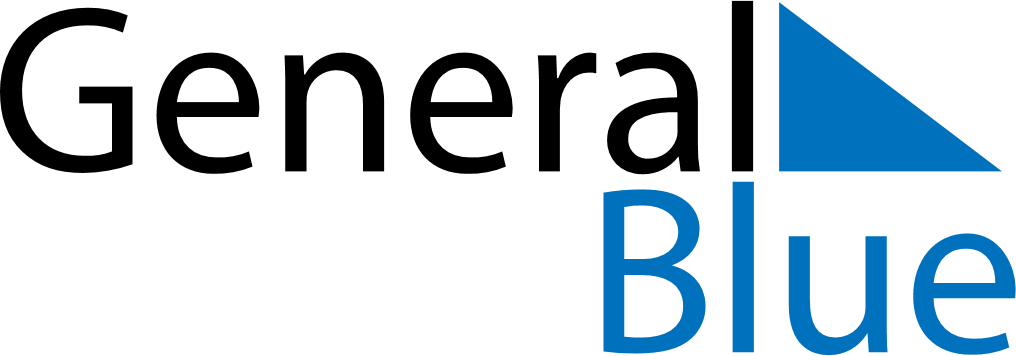 November 2024November 2024November 2024November 2024November 2024November 2024Laihia, Ostrobothnia, FinlandLaihia, Ostrobothnia, FinlandLaihia, Ostrobothnia, FinlandLaihia, Ostrobothnia, FinlandLaihia, Ostrobothnia, FinlandLaihia, Ostrobothnia, FinlandSunday Monday Tuesday Wednesday Thursday Friday Saturday 1 2 Sunrise: 8:08 AM Sunset: 4:22 PM Daylight: 8 hours and 13 minutes. Sunrise: 8:11 AM Sunset: 4:19 PM Daylight: 8 hours and 7 minutes. 3 4 5 6 7 8 9 Sunrise: 8:14 AM Sunset: 4:16 PM Daylight: 8 hours and 1 minute. Sunrise: 8:17 AM Sunset: 4:13 PM Daylight: 7 hours and 55 minutes. Sunrise: 8:20 AM Sunset: 4:10 PM Daylight: 7 hours and 49 minutes. Sunrise: 8:23 AM Sunset: 4:07 PM Daylight: 7 hours and 43 minutes. Sunrise: 8:26 AM Sunset: 4:04 PM Daylight: 7 hours and 37 minutes. Sunrise: 8:29 AM Sunset: 4:01 PM Daylight: 7 hours and 31 minutes. Sunrise: 8:32 AM Sunset: 3:58 PM Daylight: 7 hours and 25 minutes. 10 11 12 13 14 15 16 Sunrise: 8:35 AM Sunset: 3:55 PM Daylight: 7 hours and 19 minutes. Sunrise: 8:38 AM Sunset: 3:52 PM Daylight: 7 hours and 13 minutes. Sunrise: 8:41 AM Sunset: 3:50 PM Daylight: 7 hours and 8 minutes. Sunrise: 8:44 AM Sunset: 3:47 PM Daylight: 7 hours and 2 minutes. Sunrise: 8:48 AM Sunset: 3:44 PM Daylight: 6 hours and 56 minutes. Sunrise: 8:50 AM Sunset: 3:42 PM Daylight: 6 hours and 51 minutes. Sunrise: 8:53 AM Sunset: 3:39 PM Daylight: 6 hours and 45 minutes. 17 18 19 20 21 22 23 Sunrise: 8:56 AM Sunset: 3:36 PM Daylight: 6 hours and 39 minutes. Sunrise: 8:59 AM Sunset: 3:34 PM Daylight: 6 hours and 34 minutes. Sunrise: 9:02 AM Sunset: 3:31 PM Daylight: 6 hours and 28 minutes. Sunrise: 9:05 AM Sunset: 3:29 PM Daylight: 6 hours and 23 minutes. Sunrise: 9:08 AM Sunset: 3:26 PM Daylight: 6 hours and 18 minutes. Sunrise: 9:11 AM Sunset: 3:24 PM Daylight: 6 hours and 13 minutes. Sunrise: 9:14 AM Sunset: 3:22 PM Daylight: 6 hours and 7 minutes. 24 25 26 27 28 29 30 Sunrise: 9:17 AM Sunset: 3:20 PM Daylight: 6 hours and 2 minutes. Sunrise: 9:20 AM Sunset: 3:17 PM Daylight: 5 hours and 57 minutes. Sunrise: 9:22 AM Sunset: 3:15 PM Daylight: 5 hours and 52 minutes. Sunrise: 9:25 AM Sunset: 3:13 PM Daylight: 5 hours and 48 minutes. Sunrise: 9:28 AM Sunset: 3:11 PM Daylight: 5 hours and 43 minutes. Sunrise: 9:30 AM Sunset: 3:09 PM Daylight: 5 hours and 39 minutes. Sunrise: 9:33 AM Sunset: 3:07 PM Daylight: 5 hours and 34 minutes. 